145期 智慧果 學生與指導教師 110.4.8五戊 盧孟婕  指導教師王清雯 紙上談心五丙 鄭羽婷  指導教師王怡文 硬筆字一庚 許宸翊  指導教師張懿心 繪畫 廟會三己 涂楀婕  指導教師許馨方 繪畫 單車遊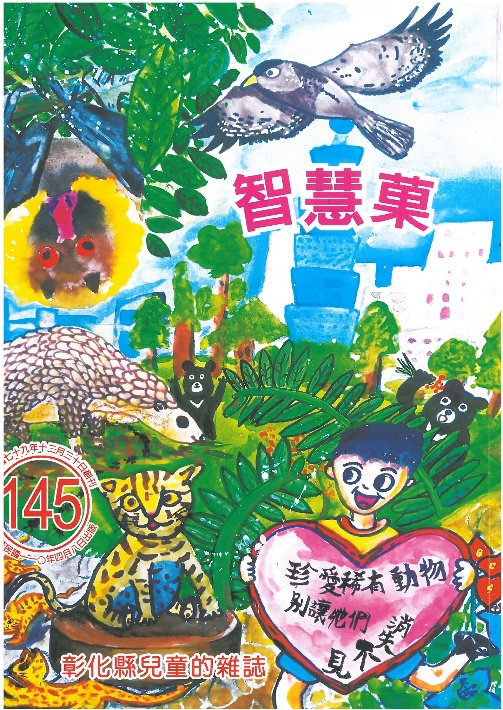 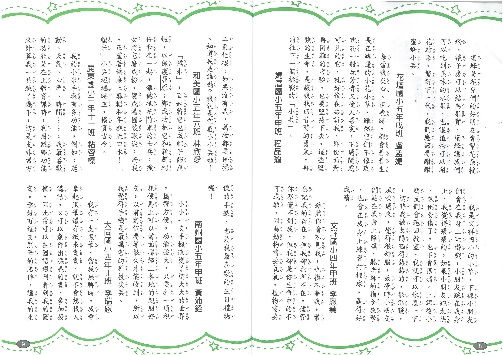 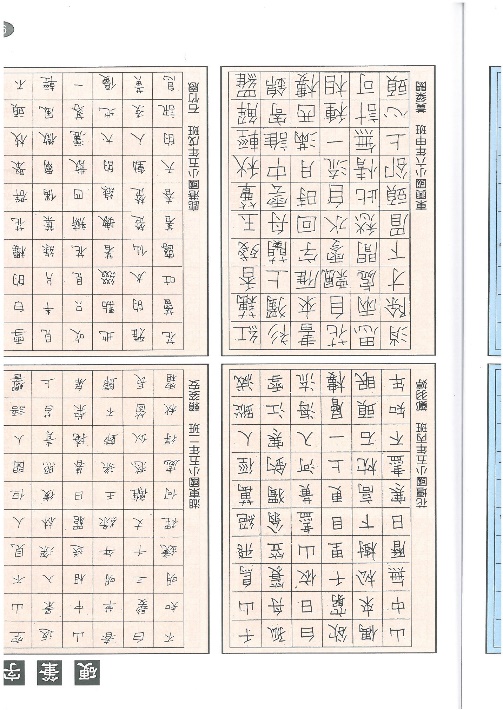 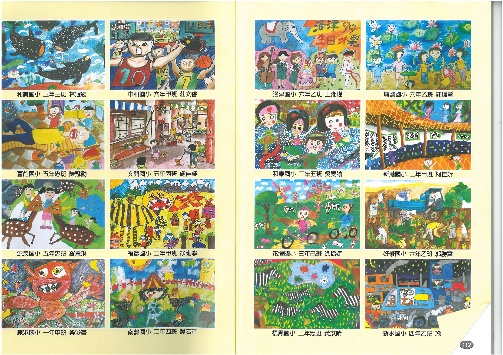 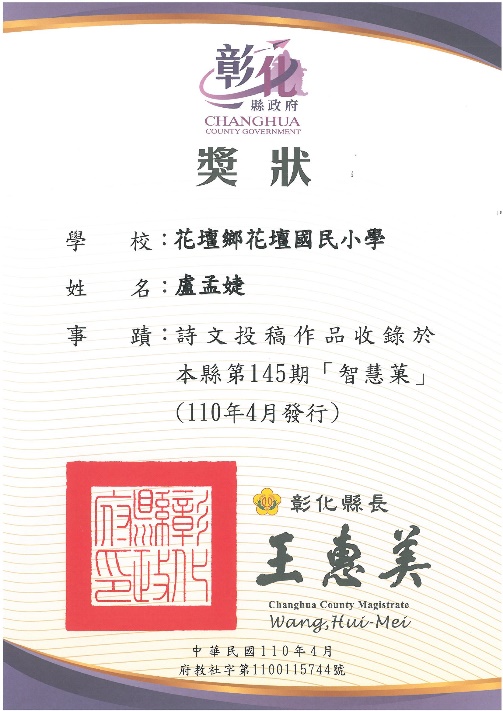 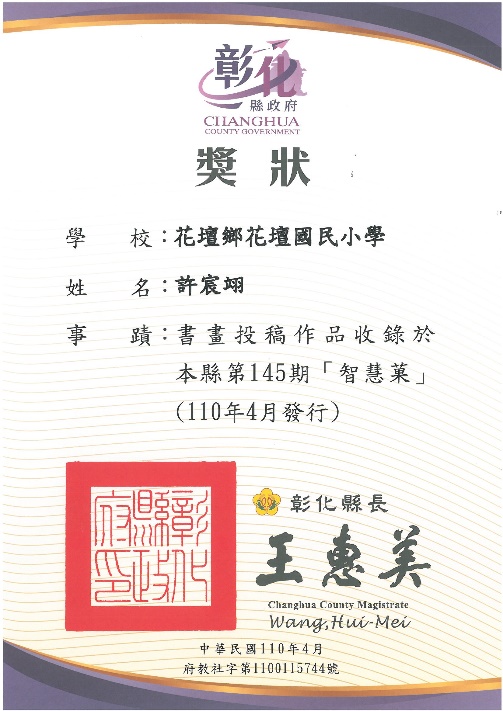 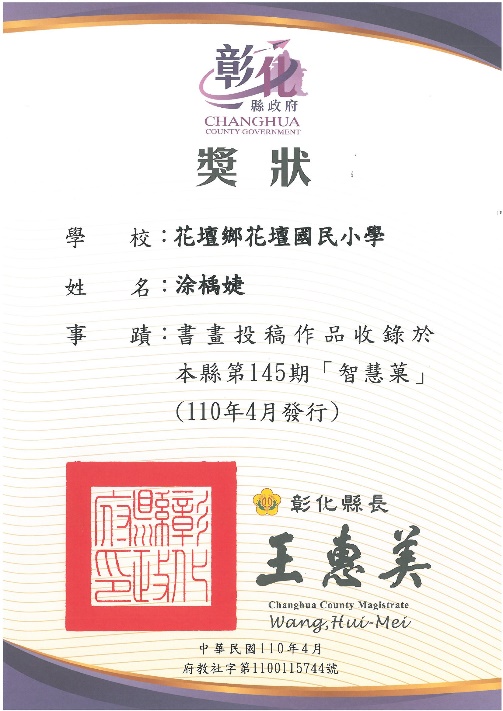 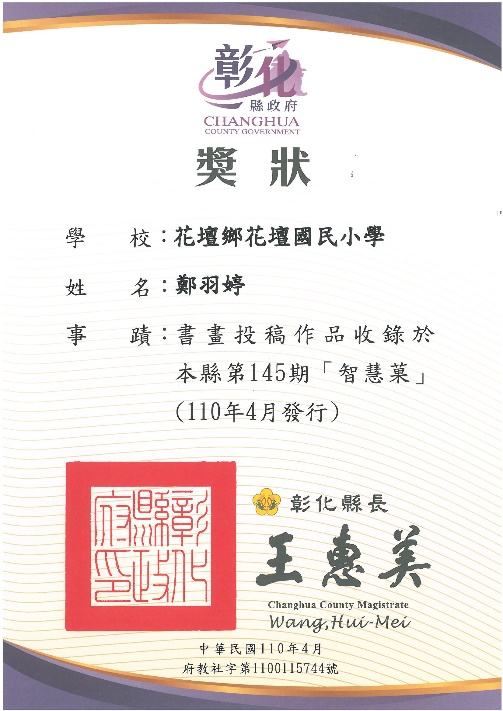 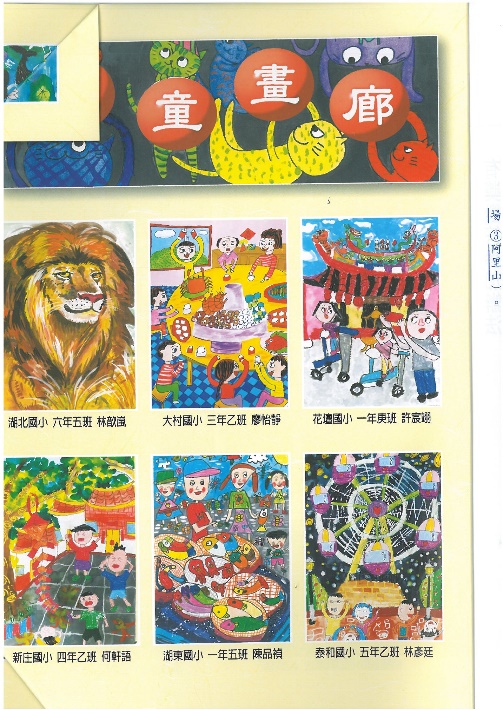 